х. Кирова                                                                                          Об утверждении отчета об исполнении бюджета Верхнекубанского сельского поселения Новокубанского района за 1квартал 2019 годаРассмотрев и обсудив отчет об исполнении бюджета Верхнекубанского сельского   поселения   Новокубанского  района  за 1 квартал 2019 года, п о с т а н о в л я ю:1.  Утвердить  отчет об исполнении бюджета Верхнекубанского сельского поселения Новокубанского района 1 квартал 2019 года, по доходам  5468,6 тыс. рублей, по расходам 5475,4 тыс. рублей,  по источникам внутреннего   финансирования -6,8 тыс. рублей (приложение № 1).2. Утвердить отчет об использовании средств  резервного фонда Верхнекубанского сельского поселения Новокубанского района 1квартал 2019 года (приложение № 2).3. Утвердить отчет о численности муниципальных служащих органов местного самоуправления и работников муниципальных учреждений Верхнекубанского сельского поселения Новокубанского района и фактические затраты на их денежное содержание за 1квартал 2019 года (приложение № 3).4.  Контроль за выполнением настоящего постановления возложить на  начальника финансово-экономического отдела администрации   Верхнекубанского сельского поселения Новокубанского района (Л.Н. Перебейнос)5. Настоящее постановление вступает в силу со дня его официального опубликования в Информационном бюллетени «Вестник Верхнекубанского сельского поселения Новокубанского района»Глава  Верхнекубанского сельского поселения Новокубанского района                                                  А.В. БрежневПриложение № 2к постановлению  администрации Верхнекубанского сельского поселения Новокубанского района от 09 апреля 2019 года   № 17Отчет об использовании средств резервного фондаВерхнекубанского сельского поселения Новокубанского районаза  1 квартал  2019 годаВ соответствии с решением Совета Верхнекубанского сельского поселения Новокубанского района от 03.12.2018 г № 181 «О бюджете Верхнекубанского сельского поселения Новокубанского района на 2019 год» предусмотрены средства резервного фонда в сумме 100,00 тыс. рублей.А.В. БрежневИз  резервного фонда за 1 квартал 2019 года расходы не производились.Глава Верхнекубанского сельского поселения Новокубанского района									Приложение № 3к постановлению  администрации Верхнекубанского сельского поселения Новокубанского района от 09 апреля  2019 года   № 17СВЕДЕНИЯо численности муниципальных служащих органов местного самоуправления и работников муниципальных учреждений Верхнекубанского сельского поселения Новокубанского района и фактические затраты на их денежное содержание за 1 квартал 2019 годаГлава Верхнекубанского сельского поселенияНовокубанского района	А.В. БрежневИнформационный бюллетень «Вестник Верхнекубанского сельского поселения Новокубанского района»Информационный бюллетень «Вестник Верхнекубанского сельского поселения Новокубанского района»№ 7 от 09.04.2019 годаУчредитель: Совет Верхнекубанского сельского поселения Новокубанского района№ 7 от 09.04.2019 годаУчредитель: Совет Верхнекубанского сельского поселения Новокубанского района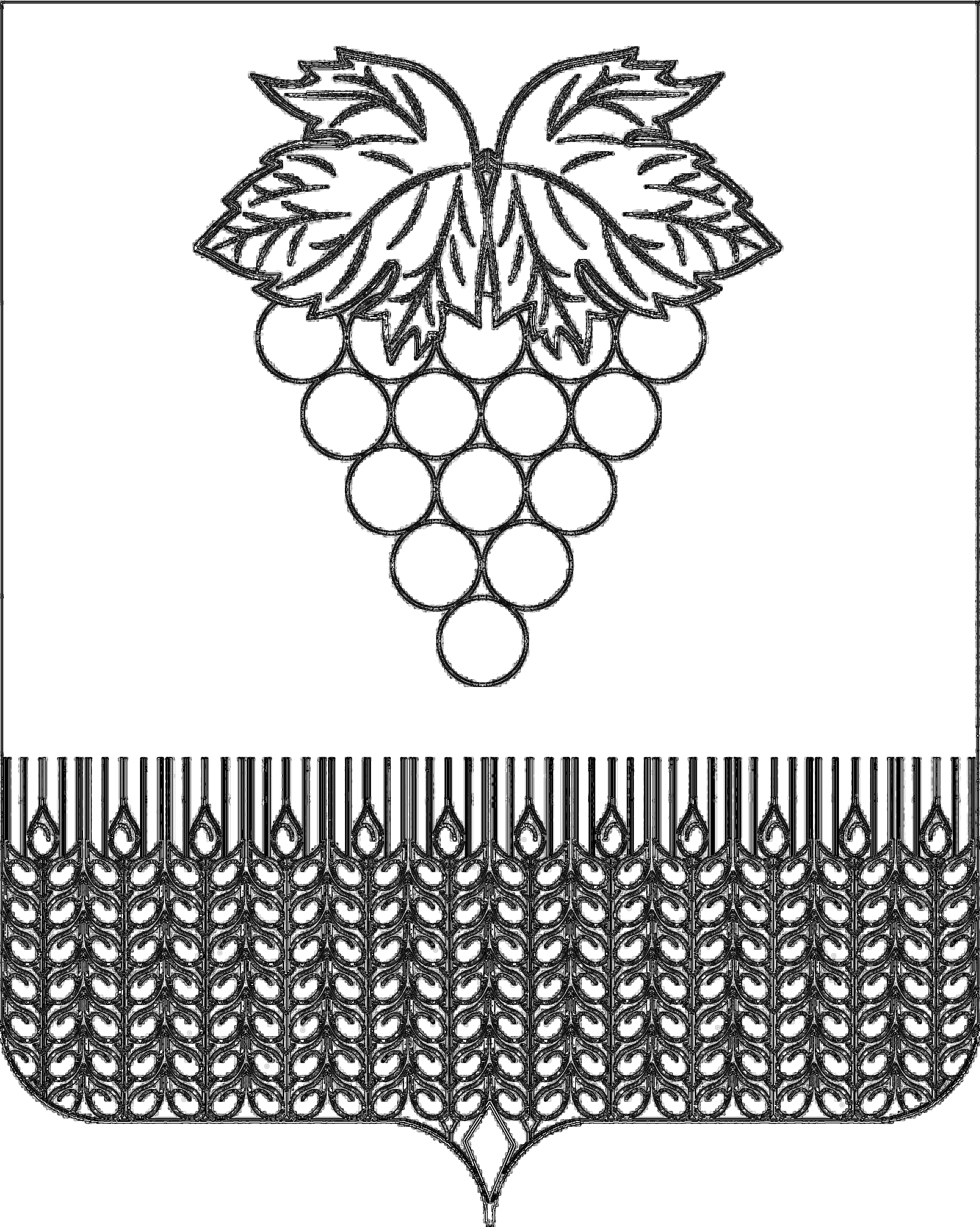 АДМИНИСТРАЦИЯ ВЕРХНЕКУБАНСКОГО СЕЛЬСКОГО ПОСЕЛЕНИЯ  НОВОКУБАНСКОГО РАЙОНАПОСТАНОВЛЕНИЕАДМИНИСТРАЦИЯ ВЕРХНЕКУБАНСКОГО СЕЛЬСКОГО ПОСЕЛЕНИЯ  НОВОКУБАНСКОГО РАЙОНАПОСТАНОВЛЕНИЕАДМИНИСТРАЦИЯ ВЕРХНЕКУБАНСКОГО СЕЛЬСКОГО ПОСЕЛЕНИЯ  НОВОКУБАНСКОГО РАЙОНАПОСТАНОВЛЕНИЕАДМИНИСТРАЦИЯ ВЕРХНЕКУБАНСКОГО СЕЛЬСКОГО ПОСЕЛЕНИЯ  НОВОКУБАНСКОГО РАЙОНАПОСТАНОВЛЕНИЕот  09.04.2019 годаот  09.04.2019 года                                          №17                                          №17Приложение № 1Приложение № 1Приложение № 1Приложение № 1Приложение № 1Приложение № 1                                                                                     к постановлению администрации Верхнекубанского                                                                                     к постановлению администрации Верхнекубанского                                                                                     к постановлению администрации Верхнекубанского                                                                                     к постановлению администрации Верхнекубанского                                                                                     к постановлению администрации Верхнекубанского                                                                                     к постановлению администрации Верхнекубанского                                                                                     к постановлению администрации Верхнекубанского                                                                                     к постановлению администрации Верхнекубанского                                                                                     к постановлению администрации Верхнекубанскогосельского поселения Новокубанского районасельского поселения Новокубанского районасельского поселения Новокубанского районасельского поселения Новокубанского районасельского поселения Новокубанского районасельского поселения Новокубанского районасельского поселения Новокубанского районасельского поселения Новокубанского районасельского поселения Новокубанского районаот   09 апреля 2019  года    № 17от   09 апреля 2019  года    № 17от   09 апреля 2019  года    № 17от   09 апреля 2019  года    № 17от   09 апреля 2019  года    № 17от   09 апреля 2019  года    № 17ОтчетОтчетОтчетОтчетОтчетОтчетОтчетОтчетОтчетОтчетОтчетоб исполнении бюджета Верхнекубанского сельского поселения Новокубанского района об исполнении бюджета Верхнекубанского сельского поселения Новокубанского района об исполнении бюджета Верхнекубанского сельского поселения Новокубанского района об исполнении бюджета Верхнекубанского сельского поселения Новокубанского района об исполнении бюджета Верхнекубанского сельского поселения Новокубанского района об исполнении бюджета Верхнекубанского сельского поселения Новокубанского района об исполнении бюджета Верхнекубанского сельского поселения Новокубанского района об исполнении бюджета Верхнекубанского сельского поселения Новокубанского района об исполнении бюджета Верхнекубанского сельского поселения Новокубанского района об исполнении бюджета Верхнекубанского сельского поселения Новокубанского района об исполнении бюджета Верхнекубанского сельского поселения Новокубанского района за1 квартал  2019 годаза1 квартал  2019 годаКод дохода по бюджетной классификацииНаименование показателейНаименование показателейУтвержденные бюджетные назначенияИсполнено с начала годаИсполнено с начала годаИсполнено с начала годаНеисполненные назначенияНеисполненные назначения% исполнения% исполненияКод дохода по бюджетной классификацииНаименование показателейНаименование показателейУтвержденные бюджетные назначенияИсполнено с начала годаИсполнено с начала годаИсполнено с начала годаНеисполненные назначенияНеисполненные назначения% исполнения% исполнения12234445566XДоходы бюджета всего, в т.ч.Доходы бюджета всего, в т.ч.49461,15468,55468,55468,543992,643992,611,111,1XДоходы бюджета всего, в т.ч.Доходы бюджета всего, в т.ч.49461,15468,55468,55468,543992,643992,611,111,1000 1 00 00000 00 0000 000Налоговые и неналоговые доходыНалоговые и неналоговые доходы32131,85433,15433,15433,126698,726698,716,916,9000 1 00 00000 00 0000 000Налоговые и неналоговые доходыНалоговые и неналоговые доходы32131,85433,15433,15433,126698,726698,716,916,9000 1 01 00000 00 0000 000Налоги на прибыль, доходыНалоги на прибыль, доходы8650,01333,81333,81333,87316,27316,215,415,4000 1 01 02000 01 0000 110Налог на доходы физических лицНалог на доходы физических лиц8650,01333,81333,81333,87316,27316,215,415,4000 1 01 02010 01 0000 110Налог на доходы физических лиц с доходов, источником которых является налоговый агент, за исключением доходов, в отношении которых исчисление и уплата налога осуществляются в соответствии со статьями 227, 2271 и 228 Налогового кодекса Российской ФедерацииНалог на доходы физических лиц с доходов, источником которых является налоговый агент, за исключением доходов, в отношении которых исчисление и уплата налога осуществляются в соответствии со статьями 227, 2271 и 228 Налогового кодекса Российской Федерации8635,01331,91331,91331,97303,17303,115,415,4000 1 01 02020 01 0000 110Налог на доходы физических лиц с доходов, полученных физическими лицами зарегистрированными в качестве индивидуальных предпринимателей, нотариусов, занимающихся частной практикой, адвокатов, учредивших адвокатские кабинеты, и других лиц, занимающихся частной практикой в соответствии со статьей 227 Налогового кодекса Российской ФедерацииНалог на доходы физических лиц с доходов, полученных физическими лицами зарегистрированными в качестве индивидуальных предпринимателей, нотариусов, занимающихся частной практикой, адвокатов, учредивших адвокатские кабинеты, и других лиц, занимающихся частной практикой в соответствии со статьей 227 Налогового кодекса Российской Федерации2,00,00,00,02,02,00,00,0000 101 02030 01 0000 110Налог на доходы физических лиц с доходов, полученных физическими лицами в соответствии со статьей 228  Налогового кодекса Российской ФедерацииНалог на доходы физических лиц с доходов, полученных физическими лицами в соответствии со статьей 228  Налогового кодекса Российской Федерации11,01,91,91,99,19,117,317,3000 101 02040 01 0000 110Налог на доходы физических лиц в виде фиксированных авансовых платежей с доходов, полученных физическими лицами, являющимися иностранными гражданами, осуществляющими трудовую деятельность по найму на основании патента в соответствии со статьей 227.1 Налогового кодекса Российской Федерации Налог на доходы физических лиц в виде фиксированных авансовых платежей с доходов, полученных физическими лицами, являющимися иностранными гражданами, осуществляющими трудовую деятельность по найму на основании патента в соответствии со статьей 227.1 Налогового кодекса Российской Федерации 2,02,02,00,00,0000 1 0302000 00 0000 000Акцизы по подакцизным товарам(продукции), производимые на територии Россиской ФедерацииАкцизы по подакцизным товарам(продукции), производимые на територии Россиской Федерации2411,8794,9794,9794,91616,91616,933,033,0000 103 02230 01 0000 110Доходы от уплаты акцизов на дизельное топливо, подлежащие распределению между бюджетами Российской Федерации и местными бюджетами с учетом установленных диффиренцированных нормативов отчислений в местные бюджетыДоходы от уплаты акцизов на дизельное топливо, подлежащие распределению между бюджетами Российской Федерации и местными бюджетами с учетом установленных диффиренцированных нормативов отчислений в местные бюджеты741,8349,2349,2349,2392,6392,647,147,110 302 240 010 000 100Доходы от уплаты акцизов на моторные масладля дизельных или карбюраторных(инжекторных) двигателей, подлежащие распределению между бюджетами субъектов Российской Федерации и местными бюджетами с учетом установленных дифференцированных нормативов отчислений в местные бюджетыДоходы от уплаты акцизов на моторные масладля дизельных или карбюраторных(инжекторных) двигателей, подлежащие распределению между бюджетами субъектов Российской Федерации и местными бюджетами с учетом установленных дифференцированных нормативов отчислений в местные бюджеты15,02,42,42,412,612,616,016,010 302 250 010 000 100Доходы от уплаты акцизов на автомобильный бензин, подлежащие распределению между бюджетами субъектов Российской Федерации и местными бюджетами с учетом установленных дифференцированных нормативов отчислений в местные бюджетыДоходы от уплаты акцизов на автомобильный бензин, подлежащие распределению между бюджетами субъектов Российской Федерации и местными бюджетами с учетом установленных дифференцированных нормативов отчислений в местные бюджеты1655,0511,9511,9511,91143,11143,130,930,910 302 260 010 000 100Доходы от уплаты акцизов на прямогонный  бензин, подлежащие распределению между бюджетами субъектов Российской Федерации и местными бюджетами с учетом установленных дифференцированных нормативов отчислений в местные бюджетыДоходы от уплаты акцизов на прямогонный  бензин, подлежащие распределению между бюджетами субъектов Российской Федерации и местными бюджетами с учетом установленных дифференцированных нормативов отчислений в местные бюджеты-68,7-68,7-68,768,768,7000 1 0500000 00 0000 000Налог на совокупный доходНалог на совокупный доход100,0143,6143,6143,6-43,6-43,6143,6143,6000 1 05 03000 01 0000110Единый сельскохозяйственный налогЕдиный сельскохозяйственный налог100,0143,6143,6143,6-43,6-43,6143,6143,6000 1 05 03010 01 0000110Единый сельскохозяйственный налогЕдиный сельскохозяйственный налог100,0143,6143,6143,6-43,6-43,6143,6143,6000 1 05 03020 01 0000110Единый сельскохозяйственный налог (за налоговые периоды, истекшие до 1 января 2011 года)Единый сельскохозяйственный налог (за налоговые периоды, истекшие до 1 января 2011 года)0,00,0000 1 06 00000 00 0000000Налоги на имуществоНалоги на имущество14950,02733,62733,62733,612216,412216,418,318,3000 1 06 01000 00 0000110Налог на имущество физических  лицНалог на имущество физических  лиц650,038,138,138,1611,9611,95,95,9000 1 06 01030 10 0000110Налог на имущество физических лиц, взимаемый по ставкам, применяемым к объектам налогообложения, расположенным в границах поселенийНалог на имущество физических лиц, взимаемый по ставкам, применяемым к объектам налогообложения, расположенным в границах поселений650,038,138,138,1611,9611,95,95,9000 1 06 06000 00 0000110Земельный налогЗемельный налог14300,02695,52695,52695,511604,511604,518,818,8000 1 06 0603310 0000 110Земельный налог с организаций, обладающих земельным участком, расположенным в границах сельских поселений.Земельный налог с организаций, обладающих земельным участком, расположенным в границах сельских поселений.10700,02606,02606,02606,08094,08094,024,424,4000 1 06 06043 10 0000 110Земельный налог с физических лиц, обладающих земельным участком, расположенным в границах сельских поселений  (сумма платежа (перерасчеты, недоимка и задолженность по соответствующему платежу, в том числе по отмененному)Земельный налог с физических лиц, обладающих земельным участком, расположенным в границах сельских поселений  (сумма платежа (перерасчеты, недоимка и задолженность по соответствующему платежу, в том числе по отмененному)3600,089,589,589,53510,53510,52,52,5000 11301995 10 0000 130Прочие доходы от оказания платных услуг(работ) получателями средств бюджетов поселенияПрочие доходы от оказания платных услуг(работ) получателями средств бюджетов поселения20,07,77,77,712,312,338,538,5000 11406025100000 430.Доходы от продажи земельных участков, находящиеся в собственности сельских поселений(за исключением земельных участков муниципальных  бюджетных и автономных учреждений) Доходы от продажи земельных участков, находящиеся в собственности сельских поселений(за исключением земельных участков муниципальных  бюджетных и автономных учреждений) 6000,06000,06000,00,00,0000 1 17 01050 10 0000430Невыясненные поступления, зачисляемые в бюджеты поселенийНевыясненные поступления, зачисляемые в бюджеты поселений000 2 00 00000 00 0000000Безвозмездные поступленияБезвозмездные поступления17329,335,435,435,417293,917293,90,20,299220215001100000150Дотации бюджетам сельских поселений на выравнивание бюджетной обеспеченностиДотации бюджетам сельских поселений на выравнивание бюджетной обеспеченности2134,7419,5419,5419,51715,21715,219,719,799220225467100000150Субсидии бюджетам сельских поселений на обеспечение развития и укрепления материально-технической базы домов культуры с числом жителей до 50 тысяч человекСубсидии бюджетам сельских поселений на обеспечение развития и укрепления материально-технической базы домов культуры с числом жителей до 50 тысяч человек540,00,00,00,0540,0540,00,00,0992 20229999 10 0000 151Прочие субсидии бюджетам сельских поселенийПрочие субсидии бюджетам сельских поселений14429,10000,00,00,00,0000 2 02 03000 00 0000151Субвенции бюджетам субъектов РФ и муниципальных образованийСубвенции бюджетам субъектов РФ и муниципальных образований225,535,435,435,4190,1190,115,715,7000 2 02 35118 10 0000151Субвенции бюджетам на осуществление первичного воинского учета на территориях, где отсутствуют военные комиссариатыСубвенции бюджетам на осуществление первичного воинского учета на территориях, где отсутствуют военные комиссариаты221,735,435,435,4186,3186,316,016,0000 2 02 35118 10 0000151Субвенции бюджетам поселений на осуществление первичного воинского учета на территориях, где отсутствуют военные комиссариатыСубвенции бюджетам поселений на осуществление первичного воинского учета на территориях, где отсутствуют военные комиссариаты221,735,435,435,4186,3186,316,016,0000 2 02 30024 10 0000151Субвенции местным бюджетам на выполнение передаваемых полномочий  субъектов РФСубвенции местным бюджетам на выполнение передаваемых полномочий  субъектов РФ3,83,83,80,00,0000 2 02 30024 10 0000151Субвенции бюджетам поселений на выполнение передаваемых полномочий субъектов РФСубвенции бюджетам поселений на выполнение передаваемых полномочий субъектов РФ3,83,83,80,00,0000 2 02 4999 10 0000 151Прочие межбюджетные трансферты, передаваемые бюджетам поселенийПрочие межбюджетные трансферты, передаваемые бюджетам поселений0,00,00,00,00,00,0ИТОГО ДОХОДОВДоходы бюджета всего:Доходы бюджета всего:49461,15468,55468,55468,543992,643992,611,111,1ИТОГО ДОХОДОВДоходы бюджета всего:Доходы бюджета всего:49461,15468,55468,55468,543992,643992,611,111,1РАСХОДЫРАСХОДЫ0100Общегосударственные вопросыОбщегосударственные вопросы10417,41844,81844,81844,88572,68572,617,717,70102Функционирование высшего должностного лица субъекта РФ и муниципального образованияФункционирование высшего должностного лица субъекта РФ и муниципального образования866,4132,7132,7132,7733,7733,715,315,30104Функционирования Правительства Российской Федерации, высших исполнительных органов государственной власти субъектов РФ, местных администрацийФункционирования Правительства Российской Федерации, высших исполнительных органов государственной власти субъектов РФ, местных администраций4348,51014,11014,11014,13334,43334,423,323,30106 Обеспечение деятельности финансовых, налоговых и таможенных органов и органов финансового надзора Обеспечение деятельности финансовых, налоговых и таможенных органов и органов финансового надзора45,045,045,045,0100,0100,0100,0100,00107.Обеспечение проведения выборов и референдумовОбеспечение проведения выборов и референдумов700,00,00,00,0700,0700,00,00,00111Резервные фондыРезервные фонды100,00,00,00,0100,0100,00,00,00113Другие общегосударственные вопросыДругие общегосударственные вопросы4357,5653,0653,0653,03704,53704,515,015,00200Национальная оборонаНациональная оборона221,735,435,435,4186,3186,316,016,00203Мобилизационная и вневойсковая подготовкаМобилизационная и вневойсковая подготовка221,735,435,435,4186,3186,316,016,00300Национальная безопасность и правоохранительная деятельностьНациональная безопасность и правоохранительная деятельность50,050,050,00,00,00310Обеспечение пожарной безопасностиОбеспечение пожарной безопасности50,050,050,00,00,00400Национальная экономикаНациональная экономика4623,799,699,699,64524,14524,12,22,20401Общеэкономические вопросыОбщеэкономические вопросы0,00,00,00,00,00,00409Дорожное хозяйство (дорожные фонды)Дорожное хозяйство (дорожные фонды)4593,799,699,699,64494,14494,12,22,20412Другие вопросы в области национальной экономикиДругие вопросы в области национальной экономики30,030,030,00,00,00500Жилищно-коммунальное хозяйствоЖилищно-коммунальное хозяйство18258,6793,5793,5793,517465,117465,14,34,30501Жилищное хозяйствоЖилищное хозяйство0502Коммунальное хозяйствоКоммунальное хозяйство629,5284,4284,4284,4345,1345,145,245,20503БлагоустройствоБлагоустройство17629,1509,1509,1509,117120,017120,02,92,90700ОбразованиеОбразование50,050,050,00,00,00707Молодежная политика и оздоровление детейМолодежная политика и оздоровление детей50,050,050,00,00,00800Культура, кинематография и средства массовой информацииКультура, кинематография и средства массовой информации15569,12564,22564,22564,213004,913004,916,516,50801КультураКультура15569,12564,22564,22564,213004,913004,916,516,51001Пенсионное обеспечениеПенсионное обеспечение156,027,227,227,2128,8128,817,417,41003Социальное обеспечение населенияСоциальное обеспечение населения0,00,00,00,00,00,00,00,01006Другие вопросы в области социальной политикиДругие вопросы в области социальной политики100,00,00,00,0100,0100,00,00,01100 Физическая культура и спорт Физическая культура и спорт30,020,420,420,49,69,668,068,01101 Физическая культура Физическая культура30,020,420,420,49,69,668,068,01200Средства массовой информацииСредства массовой информации300,090,290,290,2209,8209,830,130,11202Периодическая печать и издательстваПериодическая печать и издательства300,090,290,290,2209,8209,830,130,11301Обслуживание внутреннего государственного и муниципального долгаОбслуживание внутреннего государственного и муниципального долга46,00,00,00,046,046,00,00,09600ИТОГО РАСХОДОВИТОГО РАСХОДОВ49822,55475,35475,35475,344347,244347,211,011,000090000000000000000Результат исполнения бюджета(дефицит, профицит бюджета)Результат исполнения бюджета(дефицит, профицит бюджета)-361,4-6,8-6,8-6,8-354,6-354,61,91,9Глава Верхнекубанского сельскогоГлава Верхнекубанского сельскогоГлава Верхнекубанского сельскогоГлава Верхнекубанского сельскогоГлава Верхнекубанского сельскогоГлава Верхнекубанского сельскогоГлава Верхнекубанского сельскогоГлава Верхнекубанского сельскогоГлава Верхнекубанского сельскогоГлава Верхнекубанского сельскогоГлава Верхнекубанского сельскогопоселения Новокубанского района                                                    А.В. Брежневпоселения Новокубанского района                                                    А.В. Брежневпоселения Новокубанского района                                                    А.В. Брежневпоселения Новокубанского района                                                    А.В. Брежневпоселения Новокубанского района                                                    А.В. Брежневпоселения Новокубанского района                                                    А.В. Брежневпоселения Новокубанского района                                                    А.В. Брежневпоселения Новокубанского района                                                    А.В. Брежневпоселения Новокубанского района                                                    А.В. Брежневпоселения Новокубанского района                                                    А.В. Брежневпоселения Новокубанского района                                                    А.В. Брежнев№ п/пНаименование учрежденияЧисленность работниковФактические затраты на их денежное содержание (рублей)1Администрация Верхнекубанского сельского поселения Новокубанского района10889434,47Немуниципальные служащие127421,322МКУК «Верхнекубанский культурно-досуговый центр»31,41 796 824,113МКУ «УОД ОМСУ и МУ Верхнекубанского с/п Новокубанского района»8,5271773,59